Children’s Mental Health (CMH) 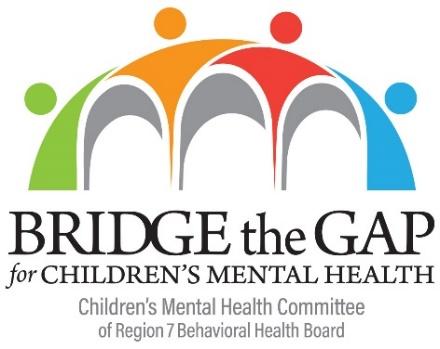 Committee MeetingAGENDAFriday, September 16, 2022 | 10:00 AM - 11:00 AM1250 Hollipark Drive, Idaho Falls ___________________________________________________________________________________________Join Zoom Meeting:  https://us06web.zoom.us/j/88489979307?pwd=eElPbXd5eWJ2ZlVYcFJqd0VENUoxUT09  Meeting ID: 884 8997 9307 | Passcode: 496 671 | Phone #: 1 (312) 626-6799 _______________________________________________________________________________________________ Welcome…………………………………………………………………………………………………..….…….………..Teriann Ness-Parker Call for Additional Agenda Items..………………………………..……………………………………………..Teriann Ness-ParkerReview August 19, 2022 Meeting Minutes…………………………….……………………….................Teriann Ness-ParkerOrganization Updates – Shared Prior to Meeting  Idaho Federation of Families https://idahofederation.org Parent Network http://idahoparentnetwork.org Community Youth in Action https://cyaidaho.org Bonneville Youth Development Council https://www.bydc.org	Upper Valley Child Advocacy Center https://uppervalleycac.orgEast Idaho Youth Homes http://www.eastidahoyouthhomes.orgIFCH – BHC – Children’s Mental Health Legislation…………………………………………………………………………………………………Group  Identifying & Discussing Resolutions for Youth Gaps & Needs.........................................................................Group  Youth Focused Community Announcements...…………………………………………………………………………………Group  (10:55 AM) Public Comment……………………………………………………………………………………..…Teriann Ness-Parker (11:00 AM) Adjourn………………………………………………………………………………………………….....Teriann Ness-Parker  Next CMH Committee Meeting: Friday, October 21, 2022 via ZoomThe CMH Subcommittee’s role is to ensure that the mission of the RBHB addresses the unique needs of the community for those under the age of 21 by providing awareness and support, addressing gaps and needs, making recommendations, and researching and developing ways to help and educate the community, children, youth, adolescents, and their families to the distinctive needs of the CMH population. These responsibilities are not limited to behavioral health concerns but also include education on the vast array of other factors that affect the lives of children and their families and involve partnering with the community to identify the gaps and needs within those respective communities.